参考資料本参考資料の活用に当たって１　本参考資料は、福井市の避難所・避難場所、公民館の一覧をまとめたほか、福井市の災害に対する取組みを掲載しています。２　各制度の詳細については、所管課にお問い合わせください。３　内容は、平成２９年４月２０日現在のものとなっておりますので、最新の情報については、各法人（事業所）でご確認をお願いします。目次１　避難所一覧　福井市では、災害に備えて、教育施設や市管理の公園等を避難所・緊急避難場所として指定しています。　事業所の近くの指定避難所・指定緊急避難場所を確認しておきましょう。また、市指定の緊急避難場所のほかにも、自治会等で避難場所を定めている地区もあります。付近の危険箇所を考慮したうえで、事業所からの緊急避難場所とその経路を複数把握しておきましょう。(１) 避難所・避難場所の種類　指定避難所と指定緊急避難場所とあり、それぞれ「地震」「洪水」「土砂」「津波」の災害種別ごとにわかれています。① 指定避難所　指定避難所は、災害により家に戻れなくなった被災者が一定期間生活する施設として指定しています。　福井市では、学校、公民館、その他公共施設を指定避難所としています。② 指定緊急避難場所　指定緊急避難場所は、災害が発生し、又は発生するおそれがある場合にその危険から逃れるための避難場所として指定しています。　福井市では、市管理の公園及び福井市津波ハザードマップの避難場所を指定緊急避難場所としています。(２) 表の見方◎：１番目に開設する指定避難所　○：その災害時に避難所・緊急避難場所として指定する施設　※「地震」の場合、公民館は災害対応従事者の地区活動拠点となるため、避難所としては開設しません。　※「津波」については、福井市津波ハザードマップをご覧ください。(３) その他① 避難者や被害状況により中学校、市指定の公共施設の順に開設していきます。② お住まいの地区にある指定避難所等への避難を原則としていますが、道路の寸断などにより避難できない場合には地区にこだわらず、安全な避難所へ避難してください。③ 詳細、最新の情報は、福井市危機管理室ホームページをご覧下さい。・避難所に関することhttp://www.city.fukui.lg.jp/kurasi/bosai/shelter/hinanjyo-hinanbasyo.html・福井市津波ハザードマップ　http://www.city.fukui.lg.jp/kurasi/bosai/bosai/tsunami_hazardmap.html(４) 避難所一覧表２　公民館一覧　詳細、最新の情報は、福井市生涯学習室ホームページをご覧下さい。・公民館一覧http://www.city.fukui.lg.jp/kyoiku/gakusyu/kominkan/p004649.html・公民館マップ　http://www.city.fukui.lg.jp/kyoiku/gakusyu/kominkan/map.html・公民館メールアドレス・ホームページ　http://www.city.fukui.lg.jp/kyoiku/gakusyu/kominkan/address.html公民館一覧表３　洪水ハザードマップについて(１) 洪水ハザードマップ（避難地図）とは福井市洪水ハザードマップは、市内の河川（九頭竜川・日野川・足羽川・荒川・江端川・天王川・浅水川）が大雨によって増水し、堤防が決壊した場合の浸水予測結果に基づいて、浸水の範囲とその深さ、及び避難場所などを示し、市民のみなさんの避難に役立つように作成したものです。地区別に１３種類、河川別に４種類の計１７種類あります。洪水の規模は、九頭竜川・日野川・足羽川では概ね１５０年に１回程度、荒川では概ね８０年に１回程度、江端川・天王川・浅水川では概ね５０年に１回程度の大雨を想定しています。洪水ハザードマップは、河川課及び各公民館（中央公民館を除く）にて配布しているほか、 福井市治水記念館で、洪水ハザードマップを常時展示しております 。(２) 洪水ハザードマップの活用方法① 洪水ハザードマップを見て、事業所の所在に印をつけてください。事業所がどのくらい浸水する可能性があるか知っておきましょう。② 避難場所を確認しましょう。・避難する前に避難場所を確認し、また、万一途中で離れ離れになった時のために集合場所を決めておきましょう。・水害時の避難場所開設は原則として、公民館、小学校の順となります。中学校、その他の施設は、避難人数や状況に合わせて開設します。・緊急時や避難場所周辺が冠水しているような場合は、身近にある高い建物や地盤の高い所に避難してください。・大雨のときは、がけ崩れなどの土砂災害から身を守るために、早めの避難を心がけましょう。・河川の氾濫の恐れがあるときは、市から避難勧告や避難指示を出しますので、速やかに避難してください。③ 各事業所で話し合いをしましょう。避難場所、家族の集合場所、避難時の緊急連絡先、非常持ち出し品の置き場所を確認し、各事業所で災害時に、どのように行動するのかを話し合いましょう。④ 見やすい場所に貼りましょう。いざというときに備え、避難場所までの経路等を書き込んで、見やすい場所に貼っておきましょう。(３) 洪水ハザードマップのダウンロード　福井市河川課ホームページから、ダウンロードしてください。・洪水ハザードマップhttp://www.city.fukui.lg.jp/kurasi/koutu/kasen/p010331.html(４) 洪水ハザードマップの詳細について　詳細、最新の情報は、福井市河川課ホームページで、ご覧ください。・洪水ハザードマップ（避難地図）について　http://www.city.fukui.lg.jp/kurasi/koutu/kasen/p003438.html・洪水ハザードマップの活用方法　http://www.city.fukui.lg.jp/kurasi/koutu/kasen/how-to-use.html４　福井市避難支援プラン（避難行動要支援者避難支援制度）について　災害時の避難に支援を必要とする方（避難行動要支援者）の中で、地域への情報提供に同意された方の情報を、地域の関係者（避難支援等関係者）へ提供し、平常時から支援体制を整えていただく制度です（家族から日常的に支援を受けることができる方や施設・病院などへの長期入所・入院の方は除きます。）。　詳細は、福井市危機管理室ホームページ（http://www.city.fukui.lg.jp/kurasi/bosai/bosai/15895.html）をご覧下さい。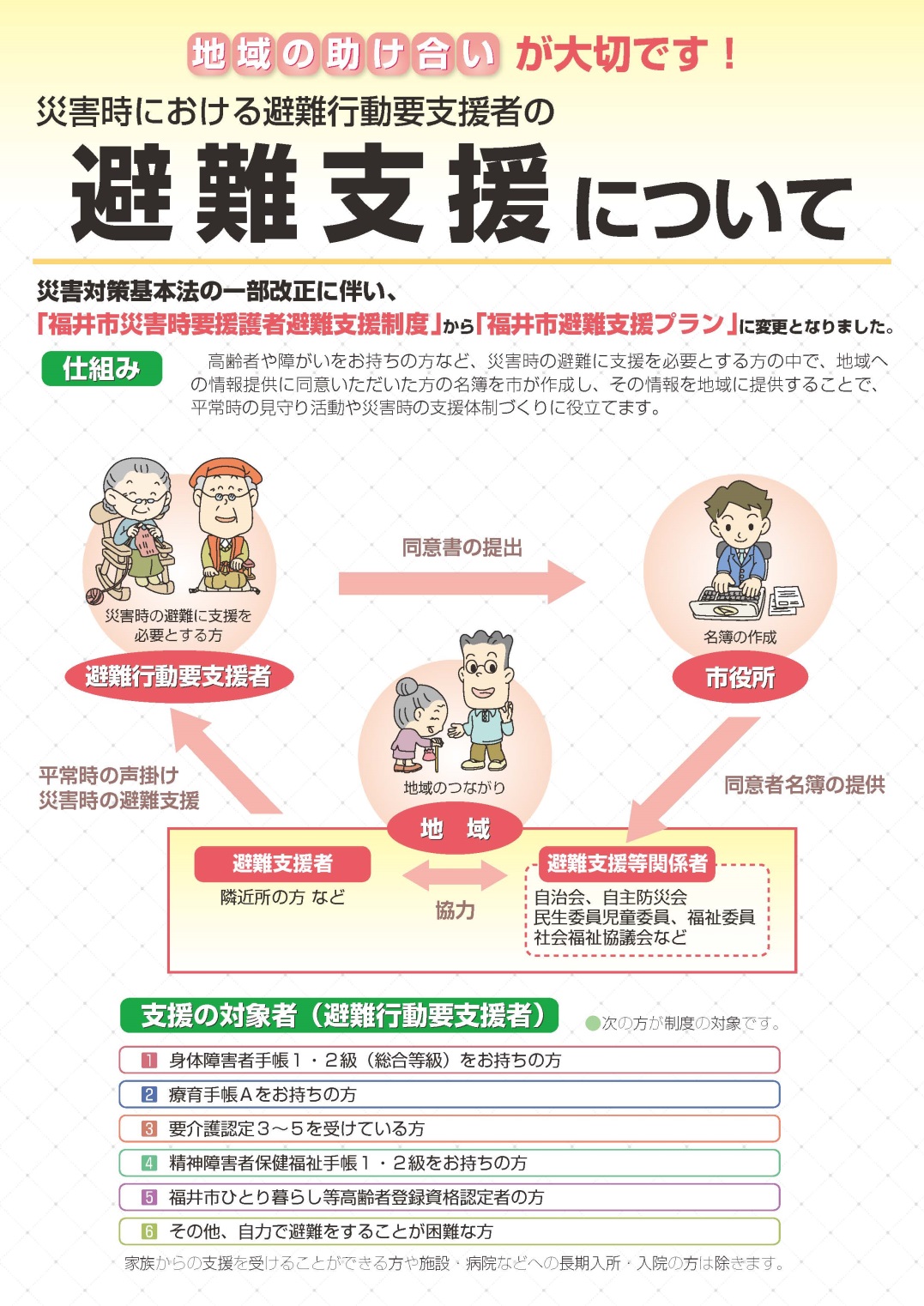 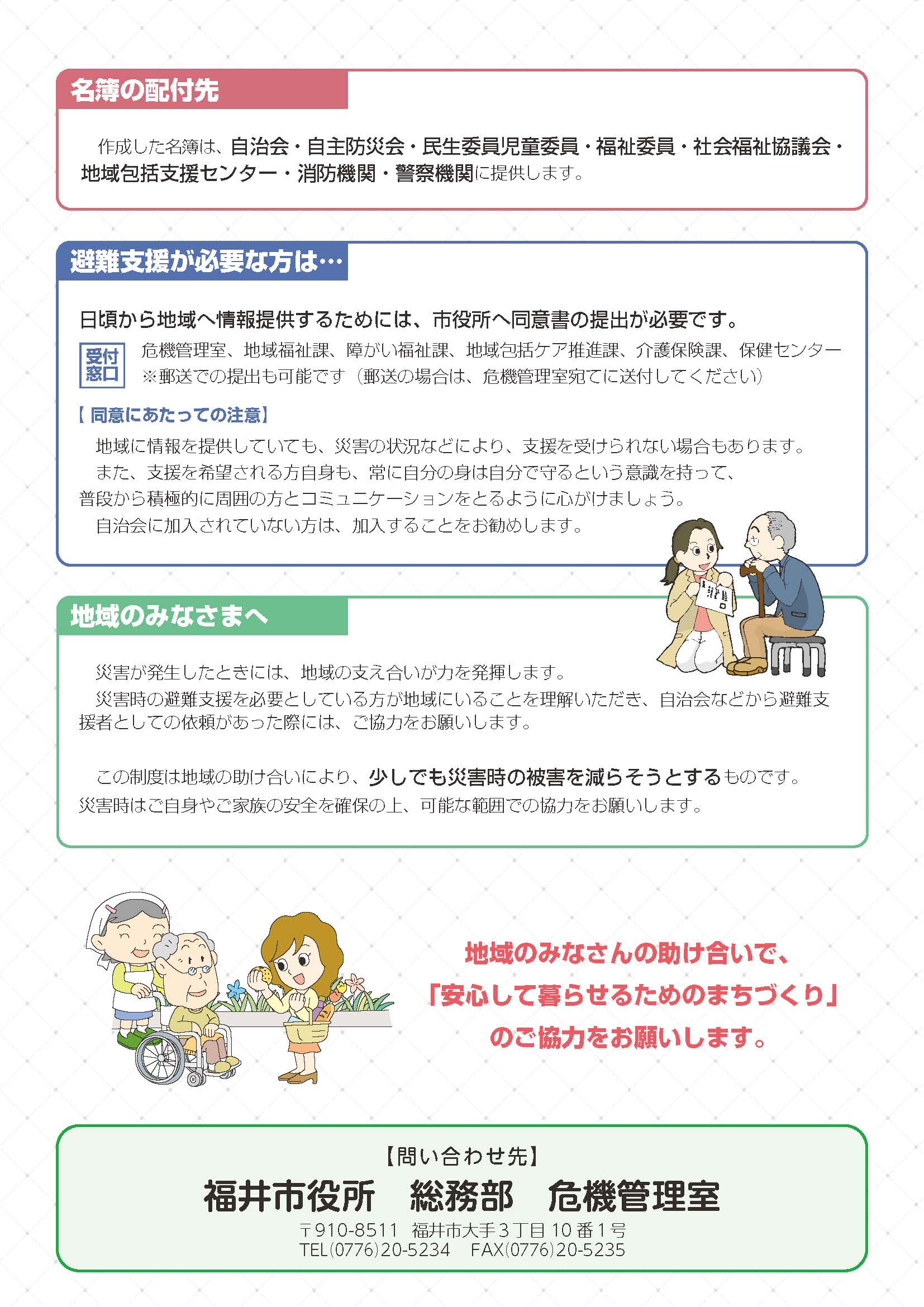 ５　福井市防災気象情報メールシステム　福井市では、防災気象情報をパソコン（スマートフォンを含む）と携帯電話で閲覧できます。　また、一部の気象警報・注意報、地震情報、災害時の避難勧告・避難指示などの避難に関する情報などをメールでお知らせしていますのでぜひご利用ください。　詳細は、福井市危機管理室ホームページ（http://www.city.fukui.lg.jp/kurasi/bosai/bosai/bousai-me-ru.html）をご覧下さい。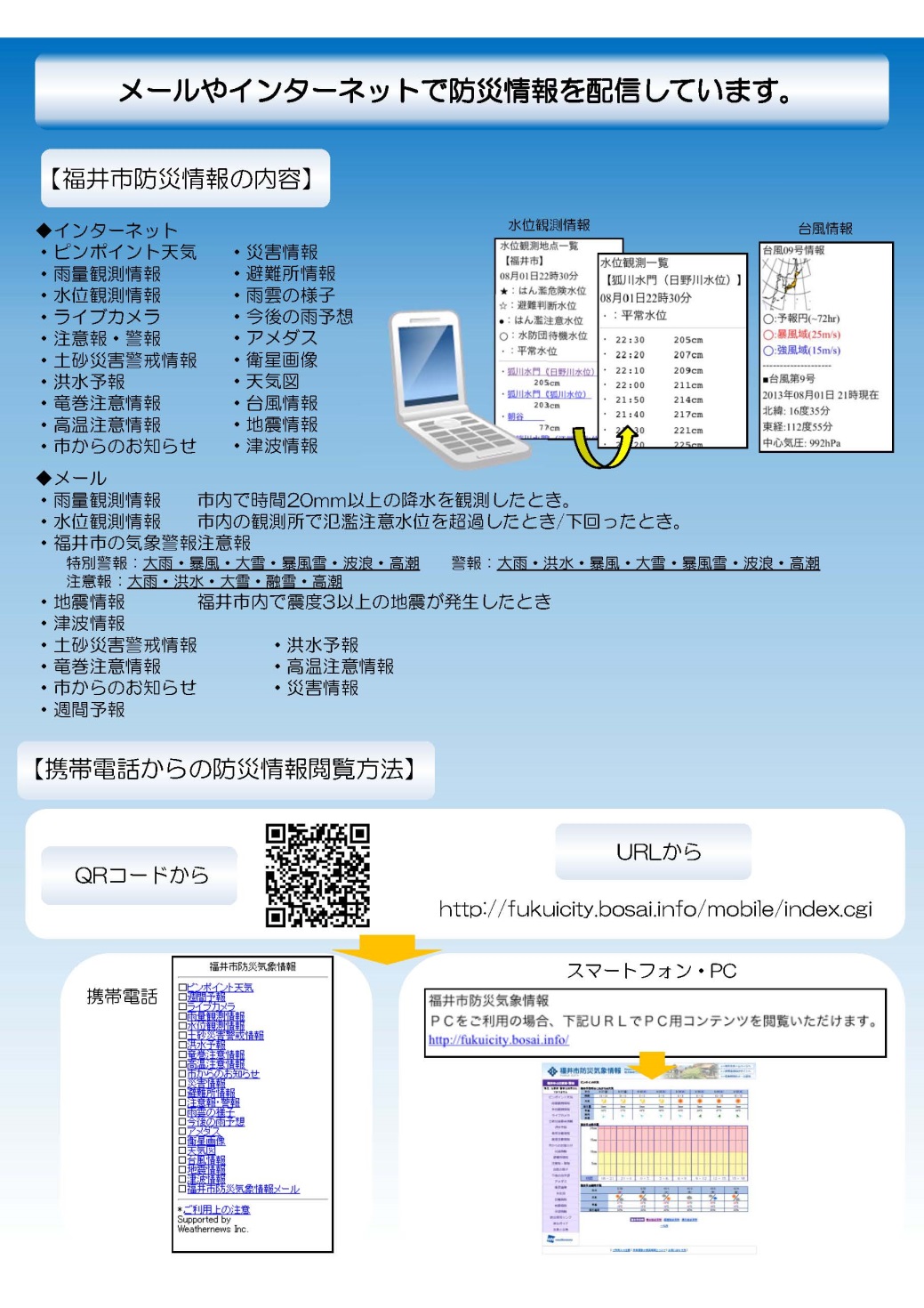 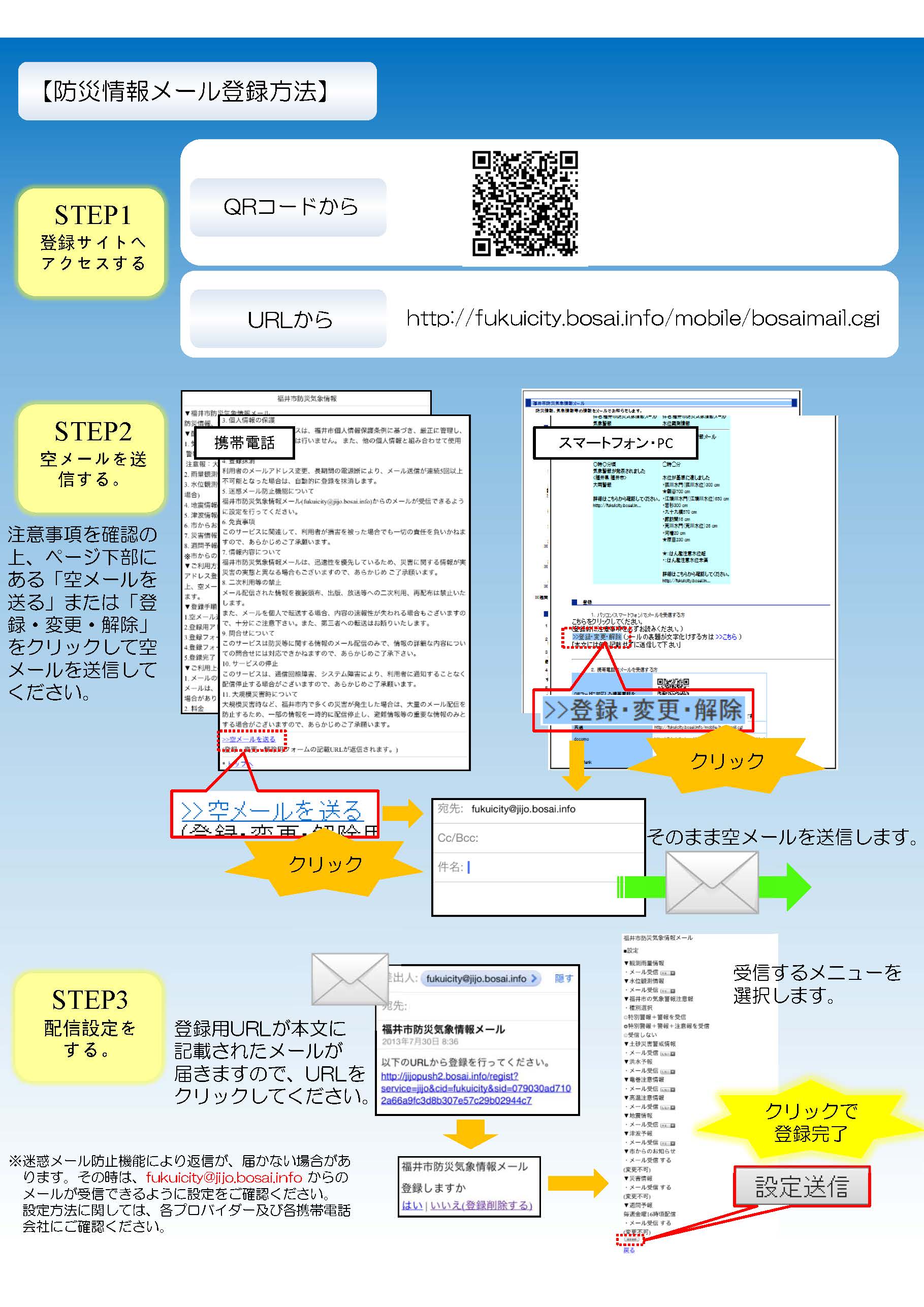 ６　その他土砂災害等について　福井県の下記ホームページでは、土砂災害防止法に係る警戒区域・特別警戒区域等、災害関係情報を、ご覧いただけます。事業所所在地の土砂災害の危険性等について、ご確認ください。・ふくい土砂災害警戒区域等管理システム　http://sabogis.pref.fukui.jp/MRFukuiS_I/login.asp・福井県河川・砂防総合情報　http://ame.pref.fukui.jp/木田木田木田木田木田木田木田区分施設名住所地震洪水土砂津波指定木田公民館木田1丁目1401○◎--避難所木田小学校木田1丁目1360◎○--明倫中学校木田1丁目1360○○--羽水高等学校羽水1丁目302○○--木田保育園（休園）木田1丁目1406○○--南部保育園（休園）西木田1丁目16-20○○--福井刑務所練成館一本木町52○---指定緊急避難場所毛矢公園西木田1丁目16○---指定緊急避難場所春日公園春日1丁目16○---豊公園西木田1丁目11○---西板垣公園西板垣町601○---木田公園木田町60-2○---板垣公園馬垣町1字下馬境403○---下馬公園下馬1丁目401○---多郎丸公園花堂東1丁目7○---来光寺公園花堂東1丁目28○---南板垣公園板垣5丁目301○---昭和町公園みのり1丁目14○---大町1号公園大町1丁目1○---大町2号公園大町2丁目1○---一本木公園春日3丁目1306○---板垣西公園板垣4丁目501○---板垣東公園板垣3丁目1101○---下馬東公園下馬2丁目1108○---羽水公園羽水2丁目205○---花堂東公園花堂東1丁目3506番15○---西一本木公園春日3丁目203-27○---マイタウン春日公園春日町244番20○---明倫公園木田1丁目1344番外○---下馬中央公園下馬3丁目1306○---板垣中央公園板垣2丁目901○---鹿江公園木田3丁目2001○---豊豊豊豊豊豊豊区分施設名住所地震洪水土砂津波指定豊公民館みのり3丁目106-8○◎○-避難所豊小学校月見3丁目9-1◎○--花堂保育園（休園）花堂北2丁目23-25○○○-おさごえ民家園月見5丁目4-48○○--指定緊急避難場所寿公園西木田2丁目6○-○-指定緊急避難場所不動公園西木田3丁目15○-○-琴田公園花堂北1丁目16○-○-池田公園花堂中2丁目7○-○-六反島公園花堂南1丁目7○-○-月見公園みのり4丁目7○-○-みのり中央公園みのり3丁目24○-○-西谷東公園西谷1丁目701○-○-コモンライフ花堂公園花堂北2丁目28○---サンライフ花堂公園花堂中2丁目13○-○-みのり2丁目公園みのり2丁目11○-○-サンライフ花堂西公園花堂中2丁目11○-○-パークアベニューみのり公園みのり3丁目38○-○-花堂北公園花堂北1丁目501番36○-○-コモンライフ花堂西公園花堂北2丁目2713番2○---月見三谷公園月見1丁目264-15○○○-花堂中2丁目公園花堂中2丁目1518番1○-○-西谷池田開発公園西谷町2字1番18○-○-山奥公園月見4丁目8○-○-足羽足羽足羽足羽足羽足羽足羽区分施設名住所地震洪水土砂津波指定足羽公民館足羽2丁目12-31○◎○-避難所足羽小学校足羽3丁目1-1◎○○-明里保育園（休園）明里町9-1○○○-福井競輪場明里町2-65○○○-自然史博物館足羽上町147-○○-足羽保育園（休園）足羽1丁目15-25○○○-指定緊急避難場所左内公園左内町7○○○-指定緊急避難場所つくも公園つくも2丁目9○-○-緑公園足羽1丁目18○---有楽公園有楽町1○-○-桃園公園足羽2丁目18○-○-小山谷公園足羽4丁目8○-○-南明里公園明里町7○○○-千年緑地公園足羽2丁目1101番○-○-足羽山公園小山谷町他6○○○-湊湊湊湊湊湊湊区分施設名住所地震洪水土砂津波指定湊公民館学園1丁目4-8○◎--避難所湊小学校学園1丁目4-8◎○--湊保育園光陽1丁目9-8○---西部保育園花月2丁目10-10-○--社会福祉センター光陽2丁目3-22-○--研修センター文京6丁目8-18○---指定緊急避難場所照手公園照手2丁目3○---指定緊急避難場所妙国公園照手1丁目9○---三秀公園照手3丁目1○---湊公園照手4丁目7○---東明里公園花月4丁目9○---丹鳥公園学園2丁目3○---境公園日光2丁目23○---日光公園日光2丁目9○---西端公園文京6丁目12○---御蔵公園光陽2丁目20○---北江公園光陽3丁目5○---西公園花月1丁目3○---中狭公園光陽1丁目13○---春山春山春山春山春山春山春山区分施設名住所地震洪水土砂津波指定春山公民館文京3丁目11-12○◎--避難所春山小学校文京3丁目13-1◎○--明道中学校文京2丁目5-1○○--藤島高等学校文京2丁目8-30○○--福井大学文京3丁目9-1○○--春山保育園（休園）田原2丁目11-3-○--牧島保育園文京3丁目26-23○---文化会館春山2丁目7-1-○--市民福祉会館春山2丁目7-15-○--フェニックス・プラザ田原1丁目13-6○○--指定緊急避難場所河南公園春山2丁目7○---指定緊急避難場所春山公園田原2丁目2○---田原公園田原1丁目6○---牧の島公園大宮4丁目4○---重藤公園大宮3丁目19○---経田公園大宮2丁目5○---宝永宝永宝永宝永宝永宝永宝永区分施設名住所地震洪水土砂津波指定宝永公民館松本4丁目8-4○◎--避難所宝永小学校松本3丁目15-1◎○--職員会館ビル松本3丁目16-10-○--福井合同庁舎松本3丁目16-10-○--仁愛女子高等学校宝永4丁目9-24○○--指定緊急避難場所神明公園宝永4丁目8○---指定緊急避難場所御泉水公園宝永3丁目12○---尾上公園松本4丁目9○---松ヶ枝公園宝永1丁目15○---松本公園松本3丁目24○---清川公園宝永1丁目2501番1外○---順化順化順化順化順化順化順化区分施設名住所地震洪水土砂津波指定順化公民館大手3丁目11-1-◎--避難所順化小学校大手3丁目16-1◎○--福井市役所大手3丁目10-1-○--指定緊急避難場所柴田公園中央1丁目21○---指定緊急避難場所錦公園順化2丁目11○---豊島公園中央2丁目6○---中央公園大手3丁目11○---ガレリアポケット公園中央1丁目10○---松本松本松本松本松本松本松本区分施設名住所地震洪水土砂津波指定松本公民館文京1丁目29-1○◎--避難所松本小学校町屋3丁目14-20◎○--進明中学校松本1丁目10-1○○--北部保育園松本2丁目7-26○○--松本保育園幾久町7-17○○--北陸高等学校文京1丁目8-1○○--指定緊急避難場所進放公園松本1丁目24○---指定緊急避難場所北弘公園松本1丁目31○---大願寺公園大願寺3丁目6○---宮前公園文京1丁目40○---幾久北公園二の宮2丁目21○---幾代公園二の宮1丁目8○---大江田公園大願寺1丁目6○---ちどり公園経田1丁目301○---大願寺2号公園大願寺3丁目2○---桜谷神社前公園町屋3丁目1,006番○---三軒町三角公園町屋3丁目238番○---町屋公園町屋2丁目10○---日之出日之出日之出日之出日之出日之出日之出区分施設名住所地震洪水土砂津波指定日之出公民館四ツ井1丁目7-24○◎--避難所日之出小学校日之出5丁目11-1◎○--成和中学校城東3丁目10-1○○--日之出保育園日之出5丁目14-1○○--指定緊急避難場所日之出公園日之出1丁目15○---指定緊急避難場所稲荷公園日之出4丁目9○---城東公園城東1丁目17○---志比口公園志比口2丁目12○○--下北野公園城東4丁目23○---金町公園志比口1丁目9○---四ツ井公園四ツ井1丁目8○---中島公園米松2丁目3○---平岡公園米松2丁目14○---東篁公園城東2丁目301○---志比口北公園志比口3丁目4-6○---米松公園米松1丁目10○---旭旭旭旭旭旭旭区分施設名住所地震洪水土砂津波指定旭公民館手寄2丁目1-1○◎--避難所旭小学校手寄2丁目2-5◎○--高志高等学校御幸2丁目25-8○○--御幸保育園御幸2丁目7-29-○--東部保育園手寄2丁目2-27-○--指定緊急避難場所白山公園日之出3丁目3○---指定緊急避難場所城勝公園御幸1丁目10○---城之橋公園城東4丁目7○---勝見吉野公園勝見1丁目1216番○---手寄公園手寄2丁目101番1○---東公園豊島2丁目5○---日新日新日新日新日新日新日新区分施設名住所地震洪水土砂津波指定日新公民館文京5丁目1-8○---避難所日新小学校文京5丁目25-30◎◎--藤島中学校八ツ島町7-6○○--福井商業高等学校乾徳4丁目8-19○○--指定緊急避難場所乾公園乾徳2丁目11○---指定緊急避難場所丸田公園文京5丁目9○---夕道公園大宮6丁目12○---川田公園文京6丁目32○---八ツ島公園八ツ島1丁目508○---西藤公園大宮5丁目5○---清明清明清明清明清明清明清明区分施設名住所地震洪水土砂津波指定清明公民館下荒井町8-414○◎○-避難所清明小学校下荒井町13-240◎○○-足羽高等学校杉谷町44○○○-清明保育園江端町32-67○○○-指定緊急避難場所下荒井公園下荒井町4字75○○○-指定緊急避難場所大島公園大島町7字山崎901○-○-若宮公園江端町11字29○-○-向田公園江端町2字11○-○-寺端公園下荒井町10字404○○○-引目公園引目町8字101○○○-下荒井南公園下荒井町7字307○○○-江端団地2号公園江端町1006○-○-大島台公園大島町大島台815○○○-ひのき台公園引目町19字2ー3○○○-大島いぬい公園大島町2字○-○-江端団地1号公園江端町401番○-○-ひのき台西公園引目町19字5番77○○--南公園大島町3字201○-○-東安居東安居東安居東安居東安居東安居東安居区分施設名住所地震洪水土砂津波指定東安居公民館飯塚町6-18○◎○-避難所東安居小学校水越2丁目503◎○○-光陽中学校光陽4丁目7-1○○○-指定緊急避難場所渡公園渡町101○-○-指定緊急避難場所河原公園渡町355○-○-西学園公園西学園1丁目701○-○-豊岡公園豊岡1丁目5○-○-三条公園菅谷2丁目8○-○-水越公園水越2丁目101○-○-飯塚公園飯塚町7字54○-○-大瀬公園大瀬町19字101○-○-飯塚中央公園飯塚町31字208○-○-菅谷公園菅谷1丁目6○-○-社南社南社南社南社南社南社南区分施設名住所地震洪水土砂津波指定社南公民館種池2丁目206○◎○-避難所社南小学校種池2丁目128◎○○-至民中学校南江守町65-20○○--社保育園種池1丁目811○○○-南居保育園（休園）南居町93-3○-○-治水記念館種池2丁目305○○○-収集資源センター南江守町2-1○○○-指定緊急避難場所種池公園種池町3字丁田9○-○-指定緊急避難場所商工公園渕町20字19-6○-○-希望ヶ丘公園下江守町53字モクロシ23-2○-○-江守の里公園江守の里1丁目201○-○-花園公園江守の里1丁目701○-○-西谷南公園西谷2丁目701○-○-陽光台公園福町36字150○○○-種池南公園種池町21字1-97○-○-ふち西公園渕3丁目2212○-○-渕きつね公園渕1丁目1202○-○-新江守中西公園江守中2丁目2007○-○-新江守中中央公園江守中2丁目1011○-○-種池東公園種池1丁目401○-○-江守中中央公園江守中1丁目523○-○-種池西公園種池1丁目1805○-○-門前中央公園門前1丁目913○---門前はしだし公園門前1丁目521○○--舞屋熊野公園舞屋町10字○-○-まいや西公園舞屋町8字○-○-江守中館公園江守中町20字○-○-江守中1号公園江守中町1字15番2外○-○-江守中2号公園江守中町1字34番○-○-江守中3号公園江守中町7字45番7○-○-渕団地公園渕町31字701番3○○○-サニー公園南江守町62字1番61外○○--福町三谷公園福町33字7番1○○--西谷中央公園西谷2丁目2501○---ふち中央公園渕2丁目701○-○-社北社北社北社北社北社北社北区分施設名住所地震洪水土砂津波指定社北公民館若杉4丁目308○◎○-避難所社北小学校若杉4丁目143◎○○-社中学校若杉4丁目1402○○○-道守高等学校若杉町35-21○○○-運動公園福町3-20○○○-少年運動公園福町3-20○○○-指定緊急避難場所社北公園渡町661○-○-指定緊急避難場所若杉浜公園若杉浜2丁目402○-○-加茂河原公園加茂河原1丁目5-1○○○-熊野公園加茂河原4丁目720○-○-新堀北公園若杉町28字28-4○-○-高塚公園高塚町809○-○-若茂公園加茂河原町20字25-21○○--狐橋公園狐橋2丁目401○-○-西下野西公園西下野町15字○-○-新堀北ファミリー公園若杉4丁目1901○-○-若杉三角公園若杉2丁目1001○-○-福町公園福2丁目1102○-○-若杉中央公園若杉1丁目2601○-○-緑苑公園福2丁目801○-○-社西社西社西社西社西社西社西区分施設名住所地震洪水土砂津波指定社西公民館久喜津町65-23○◎○-避難所社西小学校下江守町22-18◎○○-科学技術高等学校下江守町28-○○-県教育研究所福新町2505-○○-文化財保護センター渕4丁目748-○○-ちもり体育館渕4丁目748-○○-指定緊急避難場所道守公園福新町2009○-○-指定緊急避難場所福公園福新町905○-○-江守公園運動公園2丁目1701○-○-社中央公園運動公園1丁目4101○-○-桜公園運動公園1丁目1701○-○-東下野公園運動公園3丁目801○-○-久喜津公園運動公園4丁目1401○-○-渕ふれあい公園渕4丁目2501○-○-新渕町公園渕4丁目1301○-○-運動公園4丁目公園運動公園4丁目304番○-○-ワイワイ公園運動公園1丁目3203番○-○-麻生津麻生津麻生津麻生津麻生津麻生津麻生津区分施設名住所地震洪水土砂津波指定麻生津公民館浅水三ヶ町1-93○◎○-避難所麻生津小学校浅水二日町28-5◎○○-足羽中学校今市町5-10○○○-麻生津西保育園（休園）中野町13-10○○○-麻生津保育園浅水二日町131下河原18○○○-指定緊急避難場所杉の木台公園中野2丁目901○○○-指定緊急避難場所立花公園三十八社町709○○○-江尻ヶ丘北公園江尻ヶ丘町290○○○-江尻ヶ丘南公園江尻ヶ丘町13○○○-杉の木台第3公園浅水二日町401○○○-青葉台西公園冬野町26字143○○--森行公園森行町20字1番42号○○○-大門公園浅水町137字17番11○○○-フレッシュ浅水公園浅水町131字15番3○○○-福井ハイツ公園浅水二日町126字6番6外○○○-和田和田和田和田和田和田和田区分施設名住所地震洪水土砂津波指定和田公民館和田東1丁目1504○◎--避難所和田小学校和田1丁目2-1◎○--上北野保育園上北野1丁目22-46○---勝見保育園（休園）勝見3丁目19-1-○--防災センター和田東2丁目2207○○--指定緊急避難場所上北野公園上北野1丁目4○---指定緊急避難場所勝見公園勝見3丁目18○---西方西公園西方1丁目15○---西方東公園西方2丁目23○---問屋公園問屋2丁目54○---北公園成和1丁目301○---深町公園成和1丁目2001○---渕上公園和田2丁目401○---沖田1号公園問屋町3丁目506○---沖田2号公園問屋町4丁目801○---西浜公園上北野1丁目21○---和田東公園和田東2丁目301○---和田中東公園和田中2丁目801○---前向公園和田中町116字2○---上北野橘公園上北野1丁目30○---上北野西部桜公園上北野2丁目205番○---和田公園御幸4丁目4○---成和公園成和2丁目801○---和田中西公園和田中1丁目1001○---円山円山円山円山円山円山円山区分施設名住所地震洪水土砂津波指定円山公民館北今泉町7-12○◎--避難所円山小学校北四ツ居3丁目15-17◎○--大東中学校北今泉町10-6-2○○--指定緊急避難場所南四ツ居公園南四ツ居町1字山口108○---指定緊急避難場所円山公園円山1丁目1008○---荒川公園南四ツ居2丁目4○---北四ツ居公園北四ツ居1丁目3○---丸山公園北四ツ居町30字円命102○---江添公園北四ツ居3丁目13○---久保公園大東2丁目6○---西代公園南四ツ居1丁目7○---東窪公園南四ツ居2丁目17○---円山元町三角公園北四ツ居町30字166番○---下中公園下中町1字3番11○---チビチビ公園河増町20字1番10外○---ちぐさ公園北四ツ居1丁目23○---啓蒙啓蒙啓蒙啓蒙啓蒙啓蒙啓蒙区分施設名住所地震洪水土砂津波指定啓蒙公民館開発1丁目2105○◎○-避難所啓蒙小学校開発1丁目1008◎○○-福井農林高等学校新保町49-1○○○-啓蒙保育園開発1丁目1910○○○-指定緊急避難場所西開発公園西開発1丁目601○-○-指定緊急避難場所芝原公園開発1丁目301○-○-緑ヶ丘公園開発4丁目701○-○-若草公園西開発2丁目405○-○-若泉公園西開発3丁目512○-○-砂田公園開発3丁目2801○-○-啓蒙公園開発1丁目1605○-○-鉾田公園新保3丁目901○-○-新保東公園新保3丁目1901○-○-堂前公園丸山2丁目2101○○--丸山中央公園丸山2丁目705○-○-丸山西公園丸山1丁目501○-○-大沢宅地公園新保町40字18番4外○-○-開発公園西開発3丁目801○-○-新保公園新保1丁目701○-○-岡保岡保岡保岡保岡保岡保岡保区分施設名住所地震洪水土砂津波指定岡保公民館河水町10-13○◎○-避難所岡保小学校河水町18-8◎○○-東山健康運動公園寮町50-5○○--県自治研修所大畑町97-21-3-○--指定緊急避難場所東山公園河水町他3○○○-東藤島東藤島東藤島東藤島東藤島東藤島東藤島区分施設名住所地震洪水土砂津波指定東藤島公民館藤島町48-1-1○◎○-避難所東藤島小学校藤島町44-8◎○○-東藤島保育園藤島町46-13-1-○○-県産業技術専門学院林藤島町20-1-3○○○-指定緊急避難場所若栄公園若栄町1001○○○-指定緊急避難場所流通センター公園重立町28字61○-○-若栄団地公園若栄町1382○○○-上中三谷公園上中町28字1番20○-○-大和田西公園大和田2丁目302番○-○-大和田公園大和田2丁目1801番○-○-大和田南公園大和田1丁目1601番○-○-西藤島西藤島西藤島西藤島西藤島西藤島西藤島区分施設名住所地震洪水土砂津波指定西藤島公民館三郎丸1丁目1410○-○-避難所西藤島小学校三郎丸1丁目1410◎◎○-西藤島保育園三郎丸1丁目1414○-○-県立武道館三ツ屋町8-1-1○○○-防災ステーション土橋町3-80-1○○○-指定緊急避難場所太田公園文京7丁目16○-○-指定緊急避難場所三郎丸団地公園三郎丸町28字1-38○-○-三郎丸公園三郎丸1丁目801○-○-祇王公園三郎丸2丁目2501○-○-三ツ屋公園三ツ屋2丁目302○-○-薬師公園三郎丸2丁目501○-○-小鳩公園三郎丸4丁目403○-○-堀の宮公園堀ノ宮1丁目401○-○-中藤島中藤島中藤島中藤島中藤島中藤島中藤島区分施設名住所地震洪水土砂津波指定中藤島公民館高木北2丁目1001○---避難所中藤小学校高柳3丁目3001◎◎--中藤屋内運動場高木町64-11-1○---指定緊急避難場所高木公園高木1丁目401○---指定緊急避難場所舟橋公園高木北2丁目1012○---中藤公園高木北2丁目109○---光公園高木中央2丁目901○---市場公園高柳町44字左来1番7○---高木中央1号公園高木中央1丁目3401○---北前公園高木北4丁目304○---寺前公園寺前町4字6-10○---高柳新町公園高柳町8字24-8○---舟橋第2公園舟橋3丁目701○---スタイリッシュ・ステージ舟橋公園高木北2丁目○---寺前新町公園寺前町1字西浦2番8○○--高木睦公園高木2丁目1001番9○---中藤新保公園中藤新保町14字1番5外○---居村せせらぎ公園高柳3丁目1203番○---高柳土器の丘公園高柳3丁目2301番○---茶畔東公園高木中央3丁目1503番○---高木中央公園高木中央1丁目601○---河合河合河合河合河合河合河合区分施設名住所地震洪水土砂津波指定河合公民館川合鷲塚町9-18○◎--避難所河合小学校山室町10-12◎○--河合保育園山室町10-7○○--県工業技術センター川合鷲塚町61-10○○--指定緊急避難場所つくし野中央公園つくし野2丁目801○---指定緊急避難場所つくし野北公園つくし野1丁目303○---つくし野西公園つくし野3丁目501○---森田森田森田森田森田森田森田区分施設名住所地震洪水土砂津波指定森田公民館下森田藤巻町2○◎--避難所森田小学校下森田新町19-67◎○--森田中学校上野本町37-12○○--森田東保育園上森田4丁目302○---森田浜保育園栗森町浜603○---森田栄保育園栄町2-22○○--仁愛女子短期大学天池町43-1-1○○--指定緊急避難場所八重巻公園栄町2字24○---指定緊急避難場所栗森公園栗森町浜226○---えのはた公園上森田1丁目201○---亀田公園上森田2丁目601○---上森田公園上森田3丁目601○---ひえまき公園上森田3丁目1601○---九頭竜公園上森田5丁目701○---浜公園栗森町浜604○---古市公園古市3丁目902○---天池公園天池町38字41-11○---下森田新町公園下森田新町15字54-36○---ニュータウン天池公園天池町33字西宅地1番3○---下森田さくら公園下森田桜町3番13○---上野団地3号公園上野本町新815番外○---森田公園古市3丁目201-1○---定正公園石盛町201○---明新明新明新明新明新明新明新区分施設名住所地震洪水土砂津波指定明新公民館灯明寺町35-1-1○◎--避難所明新小学校灯明寺1丁目2101◎○--福井大学附属小学校二の宮4丁目45-1○○--福井大学附属中学校二の宮4丁目45-1○---灯明寺中学校灯明寺3丁目3801○○--指定緊急避難場所福万公園二の宮5丁目10○---指定緊急避難場所二の宮公園二の宮4丁目15○---喜多町公園二の宮4丁目21○---新田塚公園新田塚町604○---灯明寺公園灯明寺2丁目1504○---明新公園灯明寺1丁目801○---ひばり公園経田2丁目1206○---かもめ公園二の宮3丁目17○---新田塚中央公園新田塚2丁目61○---高木中央2号公園高木中央2丁目3601○---新田塚元町公園新田塚1丁目4○---灯新公園灯明寺町3字1-8○---秋桜公園新田塚2丁目27○---上伏東公園新田塚2丁目75○---新田塚1丁目公園新田塚1丁目34○---新田塚西部公園新田塚2丁目76○---里別所新町公園里別所新町301○---新田塚ふれあい公園新田塚2丁目50○---新田塚北公園新田塚2丁目6305番16○---ホームランド新田塚公園新田塚2丁目19○---フレッシュタウン新田塚公園新田塚1丁目8001番18外○---高木西2号公園灯明寺町59字25番6○---灯明寺けやき公園灯明寺4丁目2405番○---舟橋新公園舟橋新1丁目1701番○---ふれあいターザン公園舟橋黒竜1丁目407番○---灯明寺どんぐり公園灯明寺3丁目3903番○---灯明寺クスノキ公園灯明寺3丁目401番○---かおり公園高木西1丁目105番○---高木西1号公園高木町25字23番○---北部公園二の宮3丁目33○---灯舟ひまわり公園灯明寺4丁目2001番○---安居安居安居安居安居安居安居区分施設名住所地震洪水土砂津波指定安居公民館本堂町7-4○◎○-避難所安居小学校本堂町4-12◎○--安居中学校本堂町12-4○○○-西安居保育園本堂町8-31-1○○○-指定緊急避難場所桜ヶ丘公園本堂町89字6番325○○○-指定緊急避難場所桜ヶ丘三角公園本堂町89字6番178○○--桜ヶ丘山水公園本堂町39字1番24外○○○-桜ヶ丘朝日公園本堂町89字8番65外○○--桜ヶ丘運動公園本堂町46字1番25外○○--桜ヶ丘中央公園本堂町88字4番144外○○--羽坂町9字公園羽坂町9字9番4○○○-羽坂公園羽坂町48字6番14外○○--フェニックスタウン羽坂公園羽坂町24字1番26○○○-福井市総合運動公園安田町,細坂町○-○-一光一光一光一光一光一光一光区分施設名住所地震洪水土砂津波指定一光公民館下一光町6-5-◎○-避難所一光小・中学校下一光町6-34◎○--殿下殿下殿下殿下殿下殿下殿下区分施設名住所地震洪水土砂津波指定殿下公民館風尾町1-13-◎○-避難所殿下小・中学校風尾町6-24◎○--越廼越廼越廼越廼越廼越廼越廼区分施設名住所地震洪水土砂津波指定越廼公民館茱崎町1-68○◎○-避難所越廼小学校茱崎町3-25◎○-○越廼中学校大味町29-83○○○-水仙の里温泉波の華蒲生町1-94○○○-旧水仙ミュージアム浜北山町22-8○○○○越廼総合支所蒲生町1-88-○○-指定緊急避難場所大味生活改善センター大味町---○指定緊急避難場所越廼グラウンド茱崎町---○旧越廼小学校跡地蒲生町---○専徳寺蒲生町---○観音寺浜北山町---○水仙の郷遊歩道城有町---○ゲートボール場居倉町---○みかん園前八ツ俣町---○清水西清水西清水西清水西清水西清水西清水西区分施設名住所地震洪水土砂津波指定清水西公民館大森町20-43-1○◎○-避難所清水西小学校大森町9-2◎○○-地域活性化施設平尾町24-12-1○○○-清水東清水東清水東清水東清水東清水東清水東区分施設名住所地震洪水土砂津波指定清水東公民館三留町14-11-1○-○-避難所清水東小学校三留町69-2◎◎○-清水総合支所小羽町27-1-○○-指定緊急避難場所ホープタウン田尻公園田尻栃谷町38字36番226○○○-清水南清水南清水南清水南清水南清水南清水南区分施設名住所地震洪水土砂津波指定清水南公民館風巻町21-17○◎○-避難所清水南小学校真栗町15-33◎○--清水中学校島寺町2-55○○--清水中学校島寺町2-55○○--マイドーム清水真栗町48-2○○○-きらら館風巻町20-17○-○-ふれあいドーム島寺町2-80○○○-指定緊急避難場所清水公園風巻町28字1番1外○-○-清水北清水北清水北清水北清水北清水北清水北区分施設名住所地震洪水土砂津波指定清水北公民館グリーンハイツ5丁目131○◎○-避難所清水北小学校グリーンハイツ5丁目101◎○○-指定緊急避難場所グリーンハイツ1号公園グリーンハイツ1丁目○○○-指定緊急避難場所グリーンハイツ2号公園グリーンハイツ2丁目○○--グリーンハイツ3号公園グリーンハイツ9丁目○○○-大安寺大安寺大安寺大安寺大安寺大安寺大安寺区分施設名住所地震洪水土砂津波指定大安寺公民館四十谷町5-20-1○-○-避難所大安寺小・中学校岸水町16-25-1◎◎○-すかっとランド九頭竜天管生町3-10○○○-国見国見国見国見国見国見国見区分施設名住所地震洪水土砂津波指定国見公民館鮎川町195-7○◎○-避難所国見小学校鮎川町109-3-3◎○--国見中学校鮎川町109-9-2○○--指定緊急避難場所松井司宅前鮎川町---○指定緊急避難場所鮎川会館鮎川町---○加茂神社鮎川町---○京福バス車庫横山道鮎川町---○中野（長）宅裏山道白浜町---○白浜公園裏山道白浜町---○八幡神社広場大丹生町---○片倉林道登口大丹生町---○七谷農道大丹生町---○森本宅裏林道小丹生町---○坂本宅南側山道小丹生町---○春日神社駐車場小丹生町---○鶉鶉鶉鶉鶉鶉鶉区分施設名住所地震洪水土砂津波指定川西コミュニティーセンター（鶉公民館）砂子坂町5-58○◎○-避難所鶉小学校砂子坂町4-31◎○○-川西中学校水切町39-24○○○-鶉保育園砂子坂町6字20○○○-指定緊急避難場所ガーデンコート川西公園浄土寺町39番33○○○-指定緊急避難場所浄土寺団地公園浄土寺町48番27○○○-木下団地公園木下町6字1番14○-○-小野団地1号公園小野町13字45番8○○--小野団地2号公園小野町13字70番13○○--棗棗棗棗棗棗棗区分施設名住所地震洪水土砂津波指定棗公民館石橋町4-14○◎○○避難所棗小・中学校石新保町12-32◎○○○棗保育園石新保町13-17○○○○指定緊急避難場所春日神社小幡町---○指定緊急避難場所蓮照寺小幡町---○為口寿人宅前為寄町---○春日神社石畠町---○坪田秀幸宅後方の山田ノ頭町---○硲神社境内石畠町---○ヤマショウ建設駐車場深坂町---○春日神社浜島町---○渡辺プロパン前白方町---○さわやか広場（北側）テクノポート---○さわやか広場（南側）テクノポート---○ゴミステーション横石新保町---○やすらぎ広場テクノポート---○浜別所集落センター浜別所町---○八幡神社後方の上畑川尻町---○性光坊跡、裏山両橋屋町---○市ノ瀬集落センター前市ノ瀬町---○旧寺前商店前柳原町---○鷹巣鷹巣鷹巣鷹巣鷹巣鷹巣鷹巣区分施設名住所地震洪水土砂津波指定鷹巣公民館蓑町16-2-1○◎○○避難所長橋小学校長橋町18-48○○--高須城小学校高須町71-31-○○-鷹巣小・中学校和布町3-6◎○○○国民宿舎鷹巣荘蓑町3-11-1○○○-指定緊急避難場所西畑町ふれあい会館免鳥町22-74---○指定緊急避難場所西二ツ屋町ふれあい会館西畑町---○白山神社西二ツ屋町---○悠和園駐車場大窪町---○浜住町生活改善センター免鳥町---○旧国道駐車帯浜住町---○鷹巣公民館前駐車場和布町---○鷹巣荘駐車場蓑町---○勝明寺蓑町---○松蔭バス停付近松陰町---○糸崎ふれあい会館松陰町---○円流寺裏側糸崎町---○熊野神社前長橋町---○長橋小高台長橋町---○天満宮長橋町---○北菅生町高台北菅生町---○南菅生町高台北菅生町---○本郷本郷本郷本郷本郷本郷本郷区分施設名住所地震洪水土砂津波指定本郷公民館荒谷町19-55○◎○-避難所本郷小学校大年町65-32◎○○-本郷保育園大年町1-56○○○-宮ノ下宮ノ下宮ノ下宮ノ下宮ノ下宮ノ下宮ノ下区分施設名住所地震洪水土砂津波指定宮ノ下公民館島山梨子22-9○◎○-避難所鶉幼稚園東部分園仙町6-4◎○○-指定緊急避難場所サニータウン仙町公園仙町7字1番16○○--酒生酒生酒生酒生酒生酒生酒生区分施設名住所地震洪水土砂津波指定酒生公民館荒木新保町37-9-5○◎○-避難所酒生小学校成願寺町5-1◎○○-足羽第一中学校稲津町83-1○○○-一乗一乗一乗一乗一乗一乗一乗区分施設名住所地震洪水土砂津波指定一乗公民館西新町1-31○◎○-避難所一乗小学校西新町1-4◎○--一乗ふるさと交流館東新町1-21○○--一乗谷史跡公園センター城戸ノ内町10-48○○○-上文殊上文殊上文殊上文殊上文殊上文殊上文殊区分施設名住所地震洪水土砂津波指定上文殊公民館北山町34-1○◎○-避難所上文殊小学校生部町36-6◎○○-文殊文殊文殊文殊文殊文殊文殊区分施設名住所地震洪水土砂津波指定文殊公民館太田町4-11-2○◎○-避難所文殊小学校下河北町53-1◎○○-文殊保育園太田町14-1○-○-福井南高等学校新開町15-12○○○-指定緊急避難場所大土呂駅前ふれあい公園半田町5字1-5○○○-六条六条六条六条六条六条六条区分施設名住所地震洪水土砂津波指定六条公民館天王町43-4○◎--避難所六条小学校上莇生田町5-16◎○--六条保育園天王町21-1-1○○--中小企業産業大学校下六条町16-15○○--指定緊急避難場所上六条公園上六条町18字49番5○○--東郷東郷東郷東郷東郷東郷東郷区分施設名住所地震洪水土砂津波指定東郷公民館東郷二ヶ町6-13-1-◎○-避難所東郷小学校栃泉町3-105◎○○-東郷保育園東郷二ヶ町37-18○○○-少年自然の家脇三ヶ町66-2-10-○--指定緊急避難場所東郷福田公園東郷二ヶ町14字1-5○○○-指定緊急避難場所栃泉団地公園栃泉町104字9-54○○--東郷駅前ふれあい公園東郷二ヶ町33字3-7○○○-ニュータウン東郷公園東郷二ヶ町22字22番4○○○-上宇坂上宇坂上宇坂上宇坂上宇坂上宇坂上宇坂区分施設名住所地震洪水土砂津波指定美山公民館美山町2-12○◎○-避難所美山啓明小学校朝谷町1-20◎○○-美山中学校美山町9-14○○○-木ごころ文化ホール美山町2-8○○○-美山トレーニングセンター境寺町2-7○○○-みやま保育園境寺町36-3○---美山総合支所美山町7-1○○○-下宇坂下宇坂下宇坂下宇坂下宇坂下宇坂下宇坂区分施設名住所地震洪水土砂津波指定美山公民館下宇坂分館市波町25-11-1○◎○-避難所下宇坂小学校市波町55-5◎○○-美山森林温泉みらくる亭市波町38-2○○○-美山楽く楽く亭市波町26-15○○○-上味見上味見上味見上味見上味見上味見上味見区分施設名住所地震洪水土砂津波指定美山公民館上味見分館中手町10-3-1◎◎○-避難所上味見生涯教育施設中手町7-3-○○-伊自良館（温泉）中手町29-3○○--下味見下味見下味見下味見下味見下味見下味見区分施設名住所地震洪水土砂津波指定美山公民館下味見分館西河原町18-33-1-◎○-避難所下味見生涯教育施設折立町41-1◎○--芦見芦見芦見芦見芦見芦見芦見区分施設名住所地震洪水土砂津波指定美山公民館芦見分館(芦見生涯教育施設)西中町3-9-1◎◎○-避難所美山公民館芦見分館(芦見生涯教育施設)西中町3-9-1◎◎○-羽生羽生羽生羽生羽生羽生羽生区分施設名住所地震洪水土砂津波指定美山公民館羽生分館大宮町11-8○◎○-避難所羽生小学校大宮町12-31◎○○-美山アンデパンダン広場縫原町21-73○○○-ブロック公民館名郵便番号所在地電話番号あたご木田公民館918-8105福井市木田1-140136-0042あたご豊公民館918-8005福井市みのり3-106-834-0344あたご足羽公民館918-8007福井市足羽2-12-3135-0041あたご湊公民館910-0028福井市学園1-4-822-0032不死鳥春山公民館910-0017福井市文京3-11-1222-0057不死鳥宝永公民館910-0003福井市松本4-8-422-0036不死鳥順化公民館910-0005福井市大手3-11-120-5458不死鳥松本公民館910-0017福井市文京1-29-122-0085不死鳥日之出公民館910-0846福井市四ツ井1-7-2454-0040不死鳥旭公民館910-0858福井市手寄2-1-120-5364不死鳥日新公民館910-0017福井市文京5-1-821-7225みなみ清明公民館918-8017福井市下荒井町8-41438-0043みなみ東安居公民館918-8067福井市飯塚町6-1835-9566みなみ社南公民館918-8031福井市種池2-20635-9559みなみ社北公民館918-8055福井市若杉4-30835-9111みなみ社西公民館918-8047福井市久喜津町65-2334-7910みなみ麻生津公民館918-8183福井市浅水三ヶ町1-9338-4383あずま和田公民館910-0854福井市御幸4-9-2022-0038あずま円山公民館918-8212福井市北今泉町7-1254-0048あずま啓蒙公民館910-0842福井市開発1-210554-0046あずま岡保公民館918-8223福井市河水町10-1354-2519あずま東藤島公民館910-0827福井市藤島町48-1-154-0039九頭竜西藤島公民館910-0033福井市三郎丸1-141022-0040九頭竜中藤島公民館910-0807福井市高木北2-100154-0045九頭竜河合公民館910-0102福井市川合鷲塚町9-1855-0001九頭竜森田公民館910-0145福井市下森田藤巻町256-0195九頭竜明新公民館910-0062福井市灯明寺町35-1-122-7880光安居公民館918-8076福井市本堂町7-437-1234光一光公民館918-8082福井市下一光町6-537-0168光殿下公民館910-3516福井市風尾町1-1397-2377光越廼公民館910-3552福井市茱崎町1-6889-2182光清水西公民館910-3634福井市大森町20-43-198-4560光清水東公民館910-3608福井市三留町14‐11-198-4510光清水南公民館910-3622福井市風巻町21-1798-4590光清水北公民館910-3604福井市グリーンハイツ5-13198-5477川西大安寺公民館910-0043福井市四十谷町5-20-159-1001川西国見公民館910-3402福井市鮎川町195-788-2004川西鶉公民館910-3143福井市砂子坂町5-5883-0433川西棗公民館910-3137福井市石橋町4-1485-1495川西鷹巣公民館910-3381福井市蓑町16-2-186-1001川西本郷公民館910-3251福井市荒谷町19-5583-0582川西宮ノ下公民館910-3111福井市島山梨子町22-959-1150足羽酒生公民館910-2172福井市荒木新保町37-9‐541-2503足羽一乗公民館910-2157福井市西新町1-3143-2001足羽上文殊公民館919-0317福井市北山町34-141-0516足羽文殊公民館919-0323福井市太田町4-11-238-0550足羽六条公民館918-8136福井市天王町43-441-1001足羽東郷公民館910-2165福井市東郷ニヶ町6-13-141-0306足羽美山公民館910-2351福井市美山町2-1290-7111中央公民館910-0858福井市手寄1丁目4-120-5459中央公民館910-0858アオッサ5階20-5459